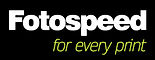 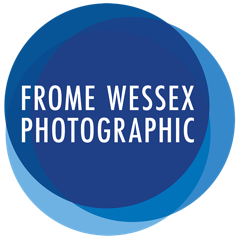 
                   Fotospeed & Frome Wessex Photographic invite you to a Day of Prints and also to celebrate 
FWP 40th anniversaryAt Nunney Village Hall, Berry Hill, Nunney, Nr Frome BA11 4LY///solicitor.craftsmen.enable 
May 11th 2024 from 10.00am – 4.00pmTim Jones, Technical manager from Fotospeed plus 2 of their Ambassadors will give talks throughout the day. Tim will also be on hand to give technical support.Entry fee £5.00 which includes an A3 print produced by Fotospeed (A full sized digital file is required at time of booking your ticket.)Fotospeed will be offering 20% discounts on their papers plus further deals on other productsTea, Coffee & range of Snacks will be available for purchase on the day.
Anyone wishing Vegan or Vegetarian snacks please let us know at time of booking.Tickets available now from bill.aven@btinternet.com Parking at the hall plus extra parking just five minutes’ walk away. Please let us know if you require disabled parking and a space will be reserved for you at the hall.A venue map can be sent with your ticket if required. A sign will be erected to help you find Berry HillPlease note this event is limited to 80 people.